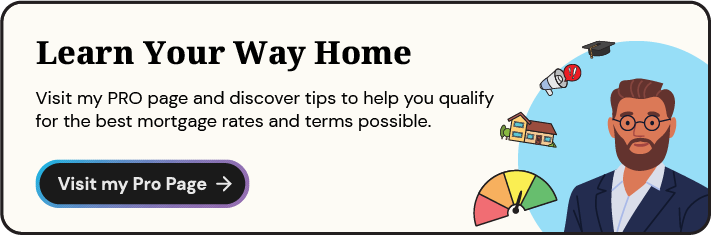 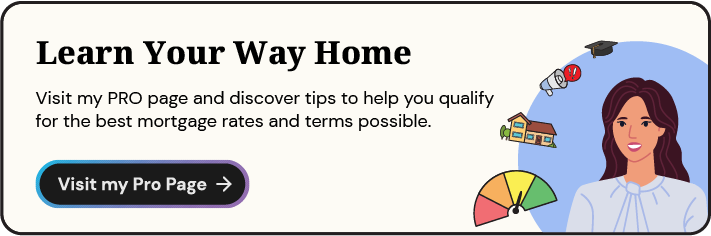 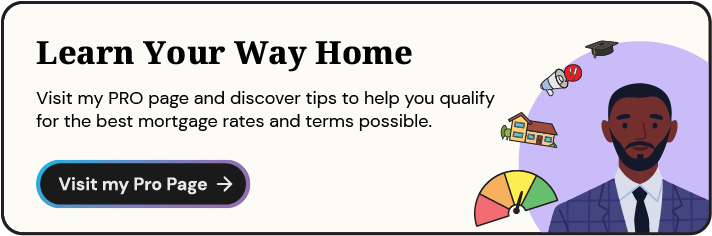 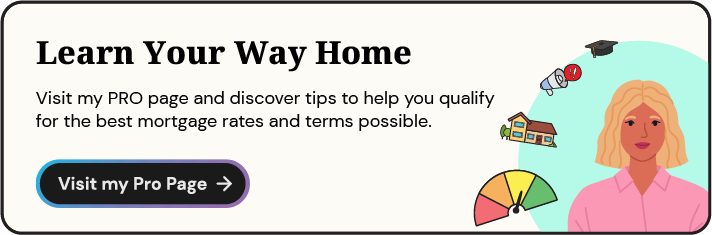 How to Add and Link the Banner to Your Email SignatureStep 1: 	Within this Word document, select and right click a banner image and select Edit Link	*all banner images will have the default link included:
https://www.bestqualify.com/(firstname)-(lastname)/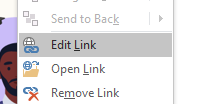 Step 2: 	Edit the link by adding in your first and last name in the designated spaces and click OkBefore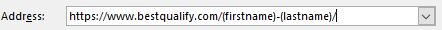 After (ex. Logan Meil)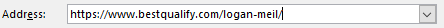 Step 3:	Open New Email, click on Signature, then open Signatures…Step 4:	Choose an existing email signature to edit or create a new oneStep 5:	Copy and paste a banner image (provided above) with the edited linkStep 6:	Save your changes